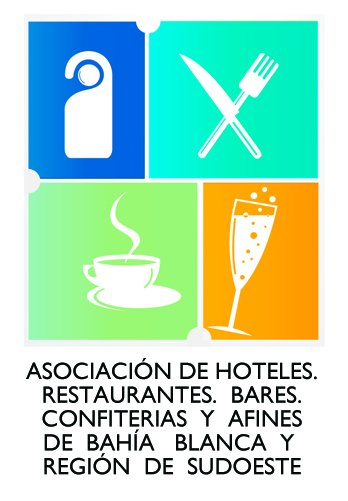 NEWSLETTER N°12Viernes 29 de Junio de 2012LOCALES / NACIONALESLa Asociación representada en la Conferencia de la OITLa Federación Empresaria Hotelera Gastronómica de la República Argentina (FEHGRA), representada por su vicepresidente Francisco Costa, participó de la 101º Conferencia Internacional del Trabajo (CIT) de la Organización Internacional del Trabajo (OIT). El encuentro se desarrolló en Ginebra, Suiza, del 30 de mayo al 14 de junio, y reunió a Jefes de Estado y Gobierno, y a más de 4.000 delegados de gobiernos, empleadores y trabajadores de los 185 Estados Miembro de la OIT. Como en años anteriores, la Federación conserva su presencia activa en la reunión de la OIT, que este año cobra aún más relevancia por la crisis global y su repercusión en las fuentes laborales. En el marco de la Conferencia se hizo un llamado en favor de acciones urgentes para hacer frente a la crisis del empleo que afecta a 75 millones de mujeres y hombres jóvenes en todo el mundo: “La Crisis del Empleo de los Jóvenes fue una de los temas que más interés despertó. La Comisión que trabajó en el tema fue la más numerosa de la Conferencia, con la intervención de representantes de más de 120 países”, explica el doctor Costa, y agrega: “Se dejó en claro que no existe una solución universal, sino que es necesario adoptar un enfoque multidimensional con medidas para un crecimiento favorable del empleo, teniendo en cuenta la diversidad de situaciones nacionales, incluyendo el pleno empleo como objetivo esencial de las políticas macroeconómicas”. El vicepresidente de FEHGRA destaca que se subrayó la necesidad imperiosa del acceso a la educación básica, gratuita y de calidad como derecho fundamental, y el requerimiento de reglamentar y controlar el aprendizaje, las pasantías y otros programas de adquisición de experiencias laborales para garantizar que constituyan una verdadera experiencia de aprendizaje. Durante el encuentro se enumeraron medidas que los gobiernos pueden adoptar, con el apoyo de empleadores y trabajadores, como el ajuste entre la oferta y demanda de competencias, la mejora de los sistemas de empleo-formación y la promoción de capacidad empresarial de los jóvenes. En los encuentros internacionales, la entidad argentina trabaja permanentemente sobre dos ejes, como son la Importancia del Turismo en el Desarrollo de las Relaciones Laborales y el Impulso del Primer Trabajo y el Empleo de los Jóvenes. En este sentido, y en su calidad de integrante de la Región Latinoamericana de la OIT, FEHGRA tiene previsto la realización de un Foro sobre la temática a desarrollarse en la ciudad de Buenos Aires en agosto próximo. Filial Bahía BlancaReunión Región Provincia de Buenos AiresLa reunión regional estará presidida por el presidente de la asociación y vicepresidente de FEHGRA Dr. Francisco Costa y el Sr. Coordinador de la Provincia de Buenos Aires Néstor Aiscorbe. El encuentro será el escenario apropiado para el debate y la confrontación de ideas y propuestas de un trabajo conjunto. Sera una tarea de reciprocidad que retroalimenta la vía institucional de FEHGRA junto a sus filiales. La misma se llevará a cabo el día jueves 5 de Julio en las instalaciones del Club Argentino y contará con la presencia de altos funcionarios de FEHGRA y representantes de todas las filiales de Buenos Aires. Alguno de los temas que se debatirán son los relacionados con las actualizaciones en Fiscalidad y Tributación, Informalidad del Sector, Aumento en la tarifa del agua, informe sobre lo actuado en la Comisión de Política Laboral, Categorización y Recategorización Decreto 659, entre otros temas.Feria del VinoBahía entre Vinos & BodegasSe está llevando a cabo en nuestra ciudad “Bahía entre Vinos & Bodegas”, la primera feria de vinos de Bahía Blanca con formato de salón degustación.Un evento exclusivo que concentra a las mejores bodegas que la ciudad y la región esperan conocer, junto a las vinotecas locales más prestigiosas.En este marco, con el auspicio de nuestra Asociación, ayer por la tarde se llevó a cabo una disertación dirigida a profesionales sobre Carta de Vinos y herramientas de venta para restaurantes con mucho éxito. La misma estuvo a cargo de Juan Pablo Sexto, sommelier consultor de Bodega Catena Zapata. A su término, en las instalaciones de Revoque Eventos –a metros de Paradores Austral- se realizó el descorche inaugural que dio inicio a la muestra. Jornadas Gardelianas La Asociación de Hoteles, Restaurantes, bares, Confiterías y Afines de Bahía Blanca auspició las exitosas cuatro Jornadas Gardelianas en Bahía Blanca. Algunas de las actividades se desarrollaron a través de un ciclo de charlas, exposiciones y espectáculos que se desarrollaron en el Teatro Municipal durante el periodo del 21 al 25 del corriente.